Indywidualna karta realizacji Form Wsparcia W ramach projektu: „ Dodatkowe kwalifikacje zawodowe gwarancją lepszej pracy – programy rozwojowe szkolnictwa zawodowego w placówkach kształcenia zawodowego w Dąbrowie Górniczej”. Realizowanego w ramach RPO Województwa Śląskiego na lata 2014-2020 dla osi  priorytetowej: XI. Wzmocnienie potencjału edukacyjnego dla działania  11.2. Dostosowanie oferty kształcenia zawodowego do potrzeb lokalnego rynku pracy – kształcenie zawodowe uczniów dla poddziałania: 11.2.3. Wsparcie szkolnictwa zawodowegoImię i nazwisko:  ………………………………………………………………Pesel:  ……………………………………..  Szkoła : 	Technikum				 							Szkoła Branżowa		 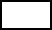 Uzyskane  zaświadczenia / certyfikaty:W ramach projektu: „ Dodatkowe kwalifikacje zawodowe gwarancją lepszej pracy – programy rozwojowe szkolnictwa zawodowego w placówkach kształcenia zawodowego w Dąbrowie Górniczej”. Realizowanego w ramach RPO Województwa Śląskiego na lata 2014-2020 dla osi  priorytetowej: XI. Wzmocnienie potencjału edukacyjnego dla działania  11.2. Dostosowanie oferty kształcenia zawodowego do potrzeb lokalnego rynku pracy – kształcenie zawodowe uczniów dla poddziałania: 11.2.3. Wsparcie szkolnictwa zawodowegoImię i nazwisko:  ………………………………………………………………Pesel:  ……………………………………..  Szkoła : 	Technikum				 							Szkoła Branżowa		 SymbolRodzaj zajęćLiczba zrealizowanych godzinTermin realizacjidziałaniaPodpis treneraDZIndywidualne Doradztwo edukacyjno-zawodowe +IPDKPJKurs prawa jazdySEPKurs SEP WWKurs wózków widłowych STMKurs spawania TIG+ MAGMPKurs makijażu i stylizacji paznokciSBSzkolenia barmańskieCISCOKurs CISCOCNCKurs obrabiarek CNCKLKurs lutowaniaLCKurs ochrona lotnictwa cywilnegoRZKurs rezydentaGGKurs z zakresu Google ADS i ADS PROSTStażeJ.A.Kurs języka angielskiego zawodowegoPBKurs z zakresu przedsiębiorczościZWZajęcia  wyrównawcze w zakresie przygotowania egzaminu zawodowegoSymbolRodzaj zajęć Nazwa dokumentu : Zaświadczenie / CertyfikatData uzyskania    Podpis DZIndywidualne Doradztwo edukacyjno-zawodowe +IPDKPJKurs prawa jazdySEPKurs SEP WWKurs wózków widłowych STMKurs spawania TIG+ MAGMPKurs makijażu i stylizacji paznokciSBSzkolenia barmańskieCISCOKurs CISCOCNCKurs obrabiarek CNCKLKurs lutowaniaLCKurs ochrona lotnictwa cywilnegoRZKurs rezydentaGGKurs z zakresu Google ADS i ADS PROSTStażeJ.A.Kurs języka angielskiego zawodowegoPBKurs z zakresu przedsiębiorczościZWZajęcia  wyrównawcze w zakresie przygotowania egzaminu zawodowego